Построить деревья (можно в ворде) по ФИО  - Банников Артем СергеевичАВЛ – деревоПример. 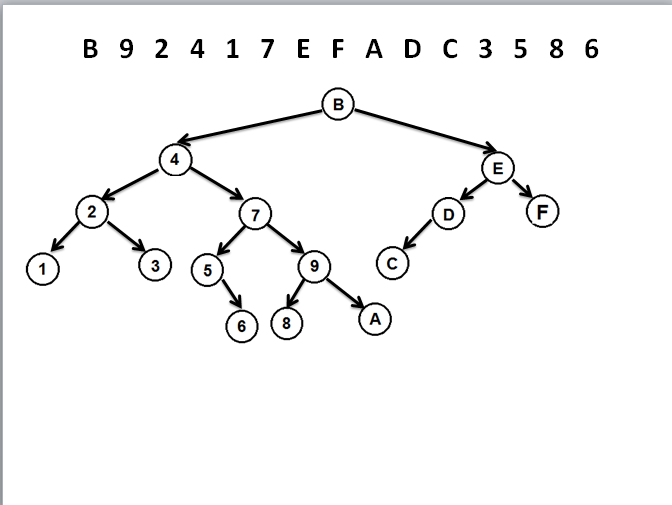 Двоичное Б дерево ДБДПример.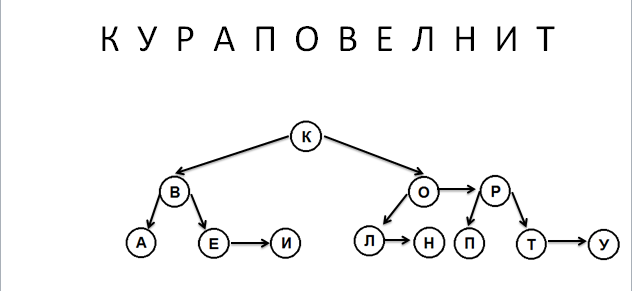 Сильноветвящееся Б деревоПример.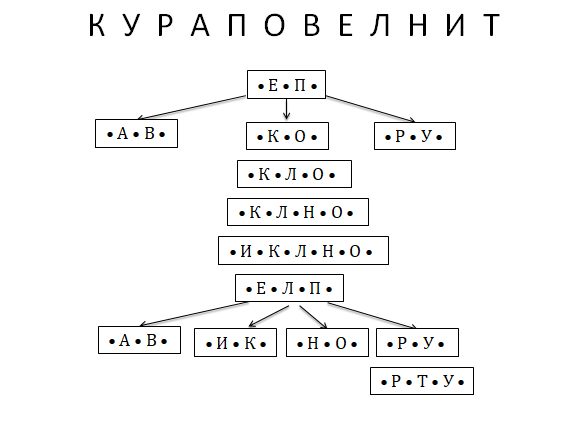 Построения дерева – Дерево оптимального поиска ДОП
Пример. А1.
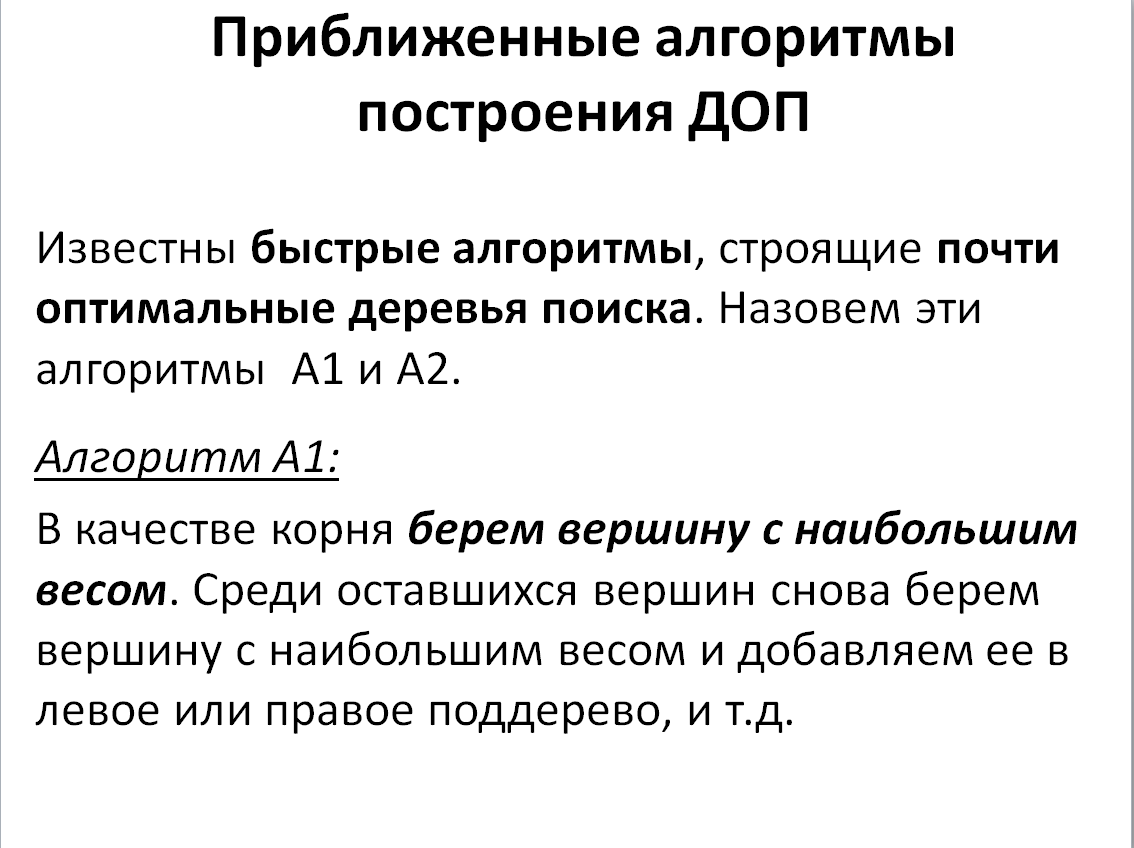 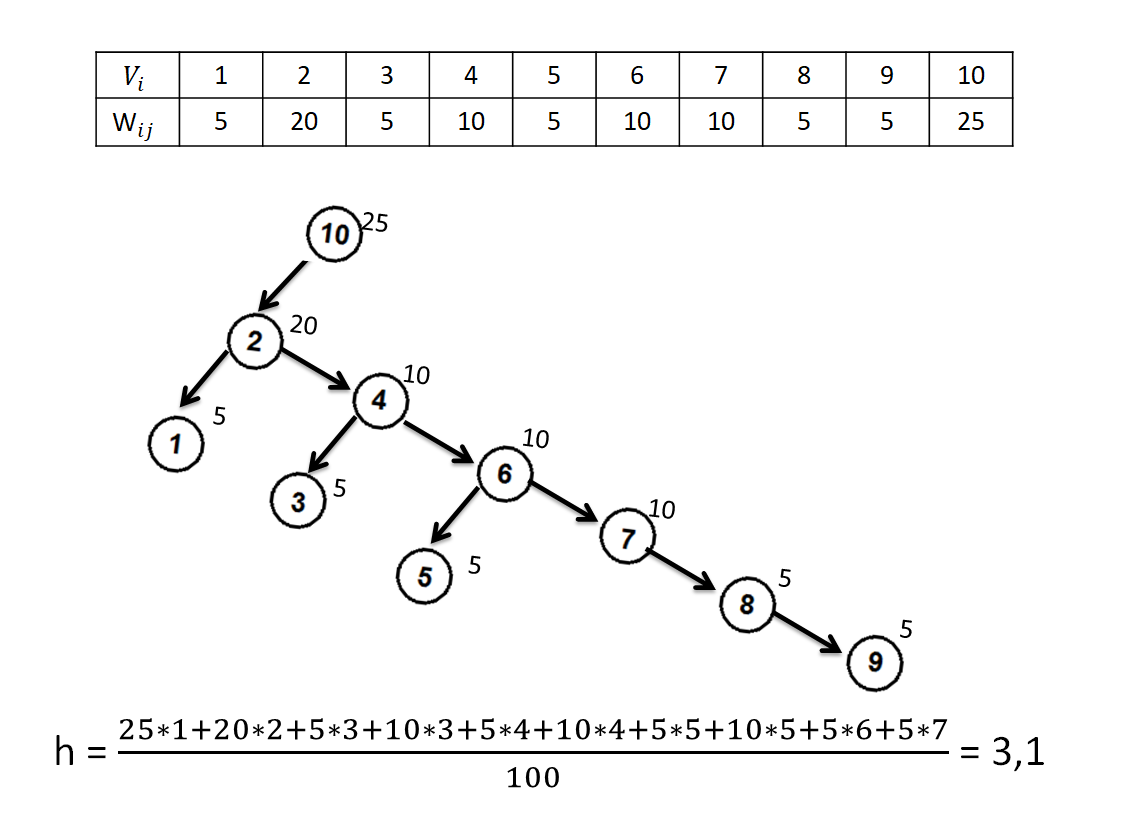 А2.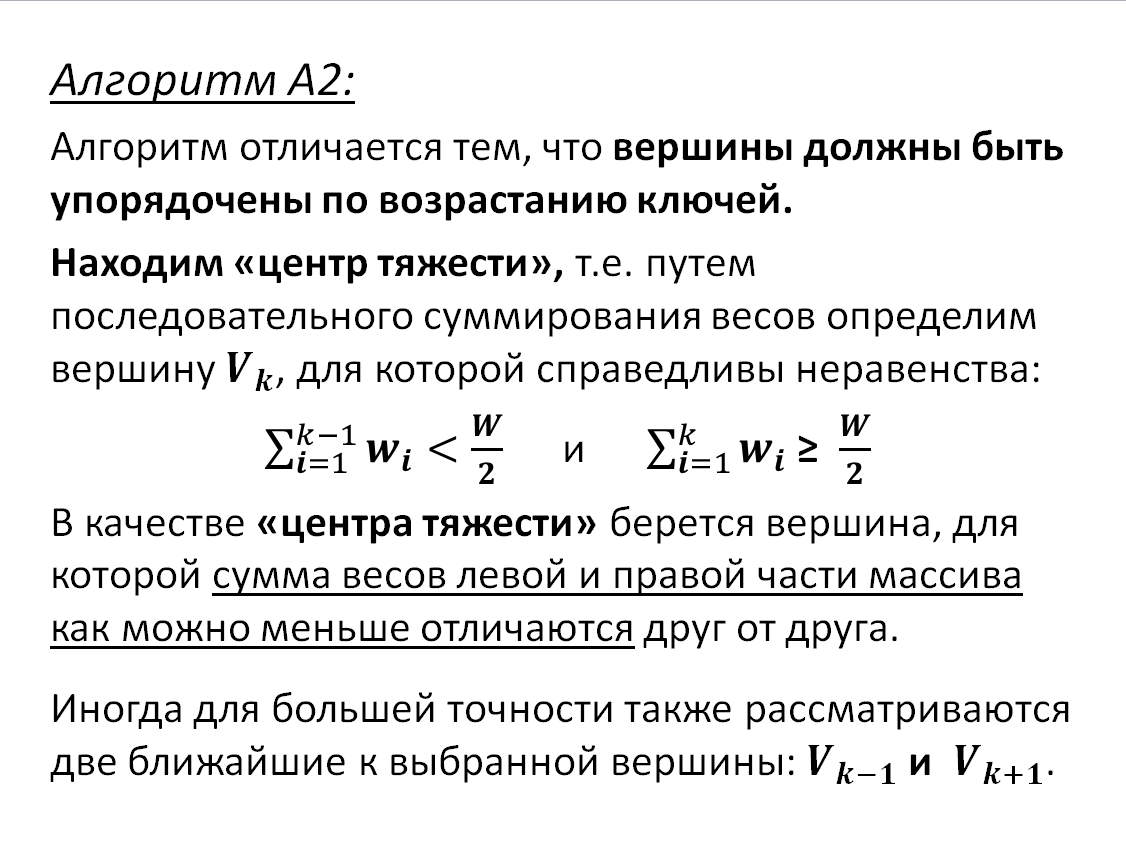 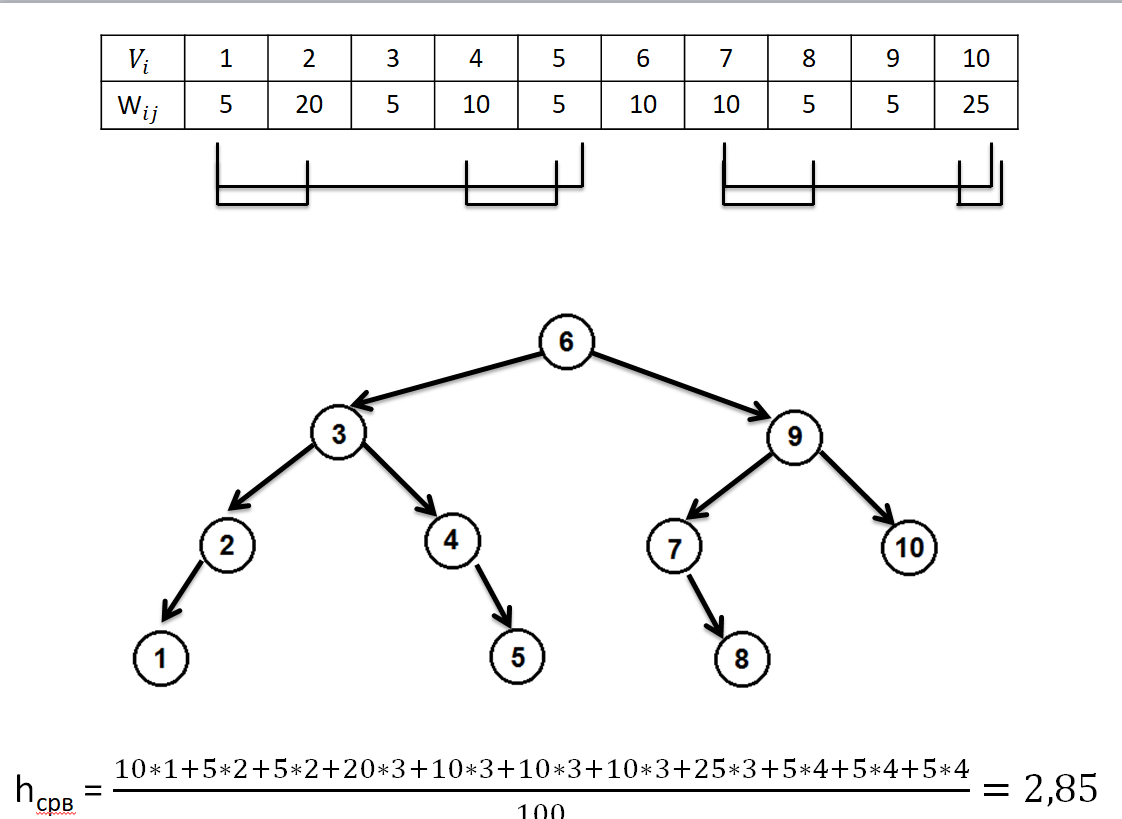 